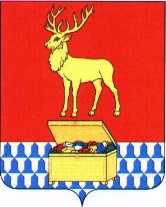 Администрация муниципального района «Каларский район»ПОСТАНОВЛЕНИЕ11 сентября 2020 года									№ 404с. ЧараОб утверждении Порядка организации бесплатного питания детей-инвалидов и детей с ограниченными возможностями здоровья, обучающихся в образовательных организациях муниципального района «Каларский район», реализующих образовательные программы начального общего, основного общего, среднего общего образованияВ соответствии с пунктом 7 статьи 79 Федерального закона от 29 декабря 2012 года № 273-ФЗ «Об образовании в Российской Федерации», Федеральным законом от 06 октября 2003 года № 131-ФЗ «Об общих принципах организации местного самоуправления в Российской Федерации», постановлением Правительства Забайкальского края от 26 апреля 2019 года №163 «Об установлении норматива расходов на обеспечение бесплатным питанием детей из малоимущих семей, обучающихся в государственных и муниципальных общеобразовательных организациях Забайкальского края, в целях оказания социальной поддержки обучающимся инвалидам и с ограниченными возможностями здоровья, руководствуясь ст. 29 устава  муниципального района «Каларский район», администрация муниципального района «Каларский район» постановляет:1. Утвердить прилагаемый Порядок организации бесплатного питания детей-инвалидов и детей с ограниченными возможностями здоровья, обучающихся в образовательных учреждениях муниципального района «Каларский район», реализующих образовательные программы начального общего, основного общего, среднего общего образования. 2. Комитету по финансам администрации муниципального района «Каларский район» (Моисеева Т.А.) производить финансирование расходов за счет средств бюджета муниципального района «Каларский район» на организацию бесплатного питания детей-инвалидов и детей с ограниченными возможностями здоровья, обучающихся в образовательных организациях муниципального района «Каларский район», реализующих образовательные программы начального общего, основного общего, среднего общего образования.3. Руководителя муниципальных бюджетных учреждений обеспечить целевое использование средств муниципального бюджета для организации бесплатного питания детей-инвалидов и детей с ограниченными возможностями здоровья.4. Настоящее постановление вступает в силу на следующий день после дня его официального опубликования (обнародования) на официальном сайте муниципального района «Каларский район» http://калар.забайкальскийкрай.рф/5. Контроль за исполнением настоящего постановления возложить на заместителя главы  муниципального района «Каларский район»  - председателя комитета социального развития администрации  муниципального района «Каларский район»  Рошкову С.Л.Глава муниципального района «Каларский район		Романов П.В.УТВЕРЖДЕН: постановлением администрации муниципального района «Каларский район» от 11 сентября 2020 года № 404Порядок организации бесплатного питания детей-инвалидов и детей с ограниченными возможностями здоровья, обучающихся в образовательных организациях муниципального района «Каларский район», реализующих образовательные программы начального общего, основного общего, среднего общего образованияОбщие положения1.1. Настоящий порядок организации бесплатного питания детей - инвалидов и детей с ограниченными возможностями здоровья, обучающихся (воспитывающихся) в образовательных организациях  муниципального района «Каларский район», реализующих образовательные программы начального общего, основного общего, среднего общего образования (далее – Порядок) разработан с целью планомерной организации предоставления бесплатного  питания детей инвалидов и детей с ограниченными возможностями здоровья (далее – дети с ОВЗ), обучающихся (воспитывающихся)  в муниципальных  образовательных учреждениях муниципального района «Каларский район», реализующих образовательные программы  начального общего, основного общего, среднего общего образования (далее – муниципальные общеобразовательные учреждения).1.2. Порядок обеспечения бесплатным двухразовым питанием обучающихся с ОВЗ устанавливает правила и условия обеспечения бесплатным питанием детей с ОВЗ, обучающихся (воспитывающихся)  в муниципальных общеобразовательных учреждениях муниципального района «Каларский район».1.3. Порядок определяет основные этапы организации предоставления бесплатного питания детей с ОВЗ, зачисленным на обучение по адаптированным основным образовательным программам общего образования в муниципальное общеобразовательное учреждение на основании заявления родителей (законных представителей) и заключения психолого-медико-педагогической комиссии (далее – ПМПК) для детей с ОВЗ, для детей-инвалидов на основании заявления родителей (законных представителей) и справки медико-социальной экспертизы (далее – МСЭ). 1.4. Бесплатное питание не предоставляется обучающимся (воспитанникам), находящимся на полном (частичном) государственном обеспечении. 1.5. Муниципальные общеобразовательные учреждения муниципального района «Каларский район» осуществляют деятельность по предоставлению бесплатного питания обучающимся (воспитанникам)  с ОВЗ в соответствии с настоящим Порядком.1.6. Порядок разработан в соответствии с:- Федеральным законом от 29 декабря 2012 года № 273-ФЗ «Об образовании в Российской Федерации»;- санитарно-эпидемиологическими требованиями к организации питания обучающихся в общеобразовательных учреждениях, учреждениях начального и среднего профессионального образования, утвержденными постановлением Главного государственного санитарного врача Российской Федерации от 23 июля 2008 года № 45 «Об утверждении СанПин 2.4.5.2409-08». Основные понятия, используемые в настоящем ПорядкеОбучающийся с ограниченными возможностями здоровья - физическое лицо, имеющее недостатки в физическом и (или) психологическом развитии, подтвержденные ПМПК и препятствующие получению образования без создания специальных условий.Инвалид – физическое лицо, у которого возможности его личной жизнедеятельности в обществе ограничены из-за его физических, умственных, сенсорных или психических отклонений, подтвержденные справкой МСЭ.2.2. Образовательная организация – некоммерческая организация, осуществляющая на основании лицензии образовательную деятельность в качестве основного вида деятельности в соответствии с целями, на основании которых такая организация создана.2.3. Под бесплатным питанием понимается предоставление обучающимся питания (завтрак/обед) в общеобразовательной организации за счет средств бюджета муниципального района «Каларский район».  Организация предоставления бесплатного  питания3.1. Настоящий Порядок не распространяется на обучающихся (воспитанников), имеющих право на предоставление мер социальной поддержки в соответствии с региональным и федеральным законодательством (дети, находящиеся под опекой (попечительством), в приемных семьях, воспитанники патронатных семей, воспитанники семейных воспитательных групп, дети из малоимущих и многодетных малоимущих семей), на обучающихся находящихся на полном государственном обеспечении, а также на обучающихся в возрасте старше 18  лет.3.2. Питание организуется в муниципальном общеобразовательном учреждении в соответствии с санитарно-эпидемиологическими требованиями к организации питания обучающихся (воспитанников), примерного меню образовательной организации, утверждаемого в определенном порядке.  3.3. Решение о предоставлении (не предоставлении) бесплатного питания принимается руководителем муниципального общеобразовательного учреждения в течение трех дней после подачи заявления родителями (законными представителями).3.4. Финансовое обеспечение мероприятий по организации бесплатного питания обучающихся (воспитанников) с ОВЗ осуществляется за счет средств бюджета муниципального района «Каларский район» (далее по тексту - муниципальный бюджет). Финансирование носит целевой характер и не может быть использовано на другие цели.3.5. Период предоставления бесплатного питания:- с рабочего дня, установленного приказом руководителя муниципального общеобразовательного учреждения, до конца учебного года, установленного приказом муниципального общеобразовательного учреждения, но не более чем на срок действия заключения ПМПК и (или) справки МСЭ;- бесплатное питание организуется в течение 5 или 6 дней в неделю (в зависимости от режима работы образовательной организации) в виде завтрака (обеда);- обучающиеся (воспитанники) с ОВЗ, не питающиеся по причине болезни или отсутствия в муниципальном общеобразовательном учреждении, исключаются из списка на получение бесплатного питания со дня их отсутствия.3.6. Обучающиеся с ОВЗ и инвалиды, находящиеся на индивидуальном обучении, на дому, обучающиеся очно – заочно, заочно, имеют право на получение завтрака (обеда) сухим пайком в муниципальном общеобразовательном учреждении на основании заявления родителей (законных представителей) (Приложение 2) о предоставлении бесплатного питания.3.7. Руководители муниципальных общеобразовательных учреждений:3.7.1. на начало учебного года издают приказ об утверждении списка обучающихся (воспитанников) с ОВЗ, обеспечиваемых бесплатным питанием (Приложение 3);3.7.2. уведомляют письменно родителей (законных представителей) о сроках, порядке обеспечения и режиме питания обучающихся (воспитанников) с ОВЗ;3.7.3. назначают ответственного за организацию питания, который обеспечивает наличие ежедневных меню с учетом возрастных групп обучающихся с ОВЗ, выполнение норм питания, ведение необходимой документации;3.7.4. ведут табель для осуществления учета обучающихся с ОВЗ, обеспечиваемых бесплатным питанием и контроля за целевым расходованием бюджетных средств;3.7.5. несут ответственность за полноценностью, качеством, сбалансированностью и организацией питания обучающихся с ОВЗ, соблюдением санитарно-гигиенических правил и норм. Документы, регламентирующие бесплатное питание детей с ОВЗ на уровне образовательной организации4.1. Обучающиеся с ОВЗ обеспечиваются бесплатным питанием на основании представляемых в муниципальные общеобразовательные учреждения заявления родителей (законных представителей) об обеспечении бесплатным двухразовым питанием обучающегося (воспитанника)  с ОВЗ (далее –- заявление) (Приложение № 1) и заключения психолого-медико-педагогической комиссии, в котором определено, что обучающийся нуждается в создании специальных условий для получения образования в муниципальном общеобразовательном учреждении.4.2.  С заявлением о предоставлении бесплатного питания обучающимся с ОВЗ предоставляются следующие документы:- документ, удостоверяющий личность родителя (законного представителя);- копия заключения психолого-медико-педагогической комиссии, подтверждающая наличие у обучающего недостатков в физическом и (или) психологическом развитии, препятствующих получение образования без создания специальных условий или справка МСЭ об инвалидности;- копия заключения государственной медицинской организации о необходимости обучения, обучающего с ОВЗ на дому.4.3. Основаниями для отказа в предоставлении обучающимся (воспитанникам)  с ОВЗ бесплатного  питания являются:- предоставление родителями (законными представителями) неполного пакета документов;- предоставление неправильно оформленных или утративших силу документов.4.4. Решение о предоставлении бесплатного питания обучающимся оформляется приказом руководителя муниципального общеобразовательного учреждения в течение двух рабочих дней со дня подачи заявления родителями (законными представителями) обучающегося (воспитанника) с ОВЗ.4.5. Обучающиеся с ОВЗ, получающие образование на дому, имеют право на получение бесплатного питания в виде сухого пайка (ежемесячно) в дни учебных занятий, за исключением случаев нахождения обучающегося на стационарном (амбулаторном) лечении. 4.6. Стоимость бесплатного питания на одного обучающегося в день определяется ежегодно решением Совета  муниципального района «Каларский район» о бюджете муниципального района «Каларский район» на очередной финансовый год и плановый период.4.7. В случае изменения основания предоставления права обучающемуся (воспитаннику) на получение бесплатного питания, родители (законные представители) обучающегося (воспитанника) с ОВЗ в течение двух рабочих дней со дня наступления таких изменений должны сообщить об этом в администрацию образовательной организации.4.8. Руководитель муниципального общеобразовательного учреждения до 3-го числа месяца, следующего за отчетным, направляет в бухгалтерию отчет об использовании денежных средств по организации бесплатного питания обучающимся (воспитанникам)  по установленной форме (приложением № 4).4.9. Руководители муниципальных общеобразовательных учреждений несут ответственность:	 - за достоверность сведений об ежедневной фактической посещаемости и организацию бесплатного  питания детей с ОВЗ; - за достоверность сведений о детях с ОВЗ, получающих образование на дому, и получению ими сухого пайка;- за целевое расходование средств, предусмотренных на обеспечение бесплатного двухразового питания детей с ОВЗ.5. Контроль за целевым использованием средств субсидии на обеспечение бесплатным двухразовым питанием обучающихся с ОВЗ, и за соблюдением условий ее предоставления осуществляется отделом управления образованием комитета социального развития администрации муниципального района «Каларский район».Приложение № 1к Порядку организации бесплатного питаниядетей с ограниченными возможностями здоровья,обучающихся в общеобразовательных учрежденияхмуниципального района «Каларский район», реализующих образовательные программыначального общего, основного общего, среднего общего образованияДиректору________________________________________________________________от родителя (законного представителя)________________________________________________________________проживающего по адресу:________________________________________________________________ЗАЯВЛЕНИЕо предоставлении бесплатного двухразового питания обучающемуся с ОВЗПрошу предоставить бесплатное двухразовое питание моему ребенку (Ф.И.О., дата рождения) ______________________________________ученику(це) «_____» класса.Копии документов, подтверждающих основание предоставления бесплатного питания:- ___________________________________________________________- ___________________________________________________________- ___________________________________________________________В случае изменения оснований для получения питания на бесплатной основе обязуюсь письменно информировать администрацию общеобразовательной организации.Дата «_____» ______ 20___года       ____________       (_____________)                                                             подпись                          расшифровка Приложение № 2к Порядку организации бесплатного питаниядетей с ограниченными возможностями здоровья,обучающихся в общеобразовательных учреждениях  муниципального района «Каларский район», реализующих образовательные программыначального общего, основного общего, среднего общего образованияДиректору________________________________от родителя (законного представителя)________________________________________________________________проживающего по адресу:________________________________________________________________ЗАЯВЛЕНИЕо предоставлении бесплатного двухразового питания обучающемуся с ОВЗ (инвалиду), получающему образование на домуПрошу предоставить бесплатное двухразовое питание моему ребенку (Ф.И.О., дата рождения)__________________________________ученику(це) «_____» класса, получающему(й) образование на дому в виде (нужное отметить галочкой):- сухого пайка;Копии документов, подтверждающих основание предоставления бесплатного питания:- ____________________________________________________________- ____________________________________________________________В случае изменения оснований для получения питания на бесплатной основе обязуюсь письменно информировать администрацию общеобразовательной организации.Дата «_____» ______ 20___ года           __________       (_____________)                                                                                           подпись                       расшифровка Приложение № 3к Порядку организации бесплатного питаниядетей с ограниченными возможностями здоровья,обучающихся в общеобразовательных учреждениях  муниципального района «Каларский район», реализующих образовательные программыначального общего, основного общего, среднего общего образованияСписок обучающихся с ограниченными возможностями здоровья, которым предоставлено бесплатное двухразовое питание(Наименование образовательной организации) Руководитель образовательной организации ___________ (______________)М.П.                                                              подпись             расшифровка Приложение № 4к Порядку организации бесплатного питаниядетей с ограниченными возможностями здоровья,обучающихся в общеобразовательных учрежденияхмуниципального района «Каларский район», реализующих образовательные программыначального общего, основного общего, среднего общего образованияОтчетоб использовании денежных средств по организации двухразового бесплатного питания обучающимся с ОВЗза ___________________20 ____г.(полное наименование образовательной организации)Руководитель образовательной организации ______________________________                                                                                                          (Ф.И.О. исполнителя, номер контактного телефона)№№ п/пДатапринятия заявленияДата начала предоставления бесплатного питанияФ.И.О. обучающегосяДата рожденияобучающегосяЗаключение ПМПК (дата, номер протокола)Рекомендация ПМПК (программа)По какой программе осуществляется обучение№ п/пНаименование статейСумма за месяц1.Сальдо на начало месяца, руб.2.Количество питающихся, чел.3.Количество дето-дней4.Получено за отчетный месяц5.Израсходовано за отчетный месяц6.Сальдо на конец месяца, руб.